BAYRIDGE ELEMENTARY SCHOOL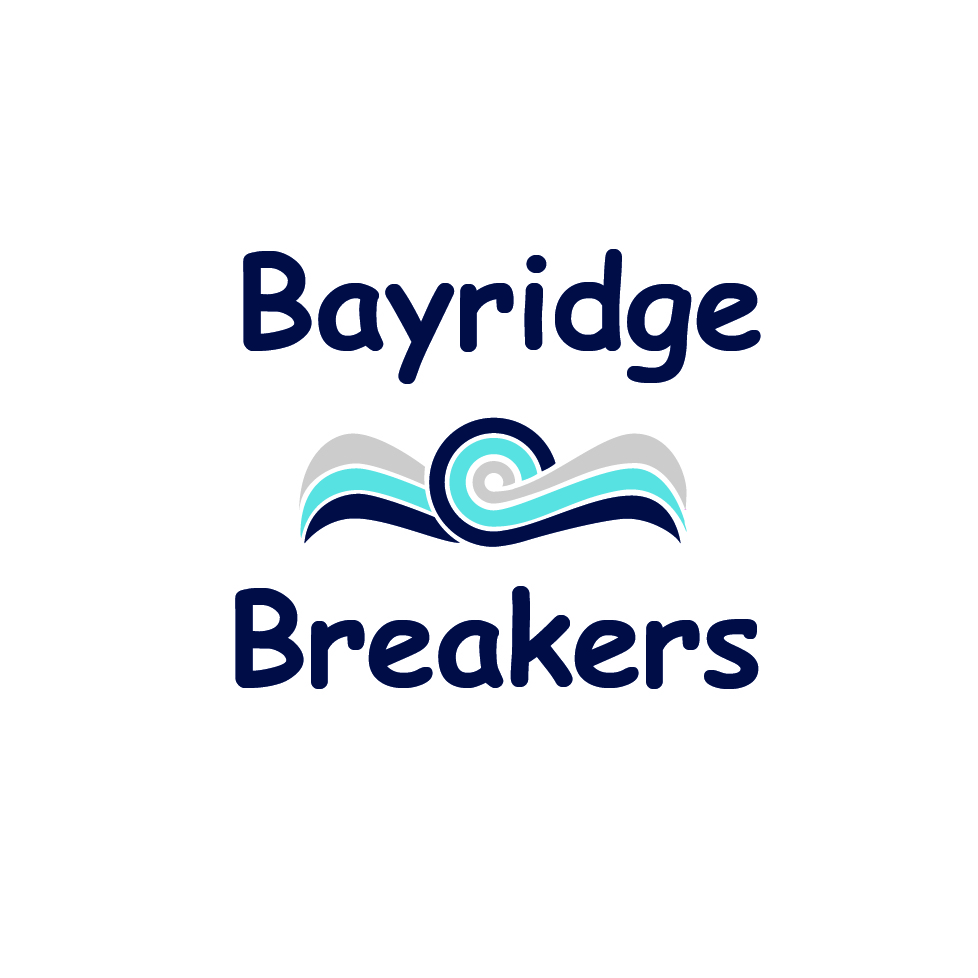 1730 – 142ND Street, Surrey, B.C. V4A 6G7Phone: (604) 531-8082     Fax: (604) 541-7963Principal – Bhupinder ShergillSeptember 11th, 2020Dear Parent(s)/Guardian(s),I would like to start by taking this opportunity to thank our Bayridge community for their support and understanding as our team has worked to provide a safe and welcoming return for our families for the 2020/2021 school year.You are receiving this letter because you have selected full-time face to face instruction for your child(ren) for the upcoming school year. Our dedicated team of support staff, EAs and teachers have all worked tirelessly over the last few days to set up a safe physical space in our school and to conduct the safety orientations your child received this week. If you have not already done so, please debrief with your child on what they have learned and help them understand that we are all in this together. Please know that the Bayridge staff cares very much for your child(ren) and we will continue to do everything we can to ensure they feel safe and cared for while at school. As students leave their orientation session today, teachers will be working to finalize classes and learning cohorts for the upcoming school year. Our staff is thoughtful and purposeful about this process in our efforts to create engaging and supportive learning environments that also meet the new expectations set out by the Ministry of Education and Public Health Guidelines. Teachers will continue to collaborate on this process until the end of the day today. You will receive more information via email sometime this weekend regarding your child’s placement for the 2020/2021 school year.The Surrey School District has established a staggered start time on Monday September 14th for students who are returning to full-time face to face instruction. Please note, the staggered start times for Monday ONLY:Grades 1 - 3 			8:30am until 2:30pmKindergarten			8:45am – 10:45am or				12:15pm – 2:15pm				(please refer to the gradual entry schedule provided)Grades 4 - 7 			9:00 am until 2:30 pmPrior to Monday September 14th, students in the grade 1 – 7 face-to-face instructional programs will be formally assigned to their new class and will also join a learning cohort. Please keep an eye out for an email from your child’s new teacher over the weekend. Teachers will go over details you will need to know for the first full day of school. Kindergarten students will follow the Gradual Entry Schedule and will have their classes set later this month. Please note, due to complexities around class size, composition and additional new requirements from the Ministry of Health and Education surrounding Learning Groups/Cohorts, we will not be able to make changes to classes. We thank you for your cooperation in this regard.Health and Safety Information for Parents• Parents and caregivers must assess their children daily before sending them to school. No person experiencing symptoms of common cold, influenza, COVID-19 or other infectious respiratory disease shall be permitted to enter the school building or any district site. *Please see attached, “Surrey Schools: Daily Health Checklist”. You are asked to use this checklist to screen your child(ren) every day prior to sending them to school. Please note, you do not need to send a paper copy back with your child. • If a student experiences symptom(s) prior to attending school, parents or caregivers must keep their child at home until they have been assessed by a health care provider to exclude COVID-19 or other infectious diseases AND their symptoms have resolved. • If a student experiences symptom(s) while at school, they will be isolated with supervision and parents will be notified. Parents or caregivers must pick up their child as soon as possible if they are notified their child is ill. • Parents and visitors to the school will not be permitted within the school building unless previously arranged and agreed to by the school office. This includes to pick up or drop off and/or to meet with staff. Alternate arrangements must be made for these routine exchanges at the school level. • If permitted inside the building, parents and visitors must abide by the hand washing and physical distancing requirements. Proximity to other household contacts will be permitted. 